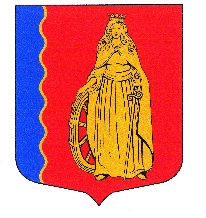 МУНИЦИПАЛЬНОЕ ОБРАЗОВАНИЕ«МУРИНСКОЕ ГОРОДСКОЕ ПОСЕЛЕНИЕ»ВСЕВОЛОЖСКОГО МУНИЦИПАЛЬНОГО РАЙОНАЛЕНИНГРАДСКОЙ ОБЛАСТИСОВЕТ ДЕПУТАТОВ ЧЕТВЕРТОГО СОЗЫВАРЕШЕНИЕ«15» февраля 2024 г.                          г. Мурино                                                   № 324     Заслушав отчет главы администрации муниципального образования «Муринское городское поселение» Всеволожского муниципального района Ленинградской области о результатах деятельности за 2023 год, в соответствии с пунктом 11.1 статьи 35 Федерального закона от 06.10.2003 № 131-ФЗ «Об общих принципах организации местного самоуправления в Российской Федерации», Уставом муниципального образования «Муринское городское поселение» Всеволожского муниципального района Ленинградской области, решением совета депутатов от 27.10.2021 № 169 «Об утверждении порядка заслушивания ежегодных отчетов главы муниципального образования «Муринское городское поселение» Всеволожского муниципального района Ленинградской области и главы администрации муниципального образования «Муринское городское поселение» Всеволожского муниципального района Ленинградской области» советом депутатов принято РЕШЕНИЕ:1. Принять отчет главы администрации муниципального образования «Муринское городское поселение» Всеволожского муниципального района Ленинградской области о результатах деятельности главы администрации муниципального образования «Муринское городское поселение» Всеволожского муниципального района Ленинградской области за 2023 год согласно приложению к настоящему решению. 2. Признать деятельность главы администрации муниципального образования «Муринское городское поселение» Всеволожского муниципального района Ленинградской области за 2023 год неудовлетворительной.3. Опубликовать настоящее решение в газете «Муринская панорама» и на официальном сайте муниципального образования в информационно-телекоммуникационной сети Интернет.4. Настоящее решение вступает в силу со дня его официального опубликования.5. Контроль за исполнением настоящего решения возложить на постоянную комиссию по вопросам местного самоуправления, гласности, использования земель, законности и правопорядка.Глава муниципального образования                                                           Д.В. КузьминПриложение  к решению совета депутатов                                                                                                        от «15» февраля 2024 г. № 324ОТЧЕТ главы администрации муниципального образования «Муринское городское поселение» Всеволожского муниципального района Ленинградской области за 2023 годВ соответствии с требованиями Федерального закона от 06.10.2003 № 131-ФЗ «Об общих принципах организации местного самоуправления в Российской Федерации», представляю отчёт о своей деятельности, деятельности администрации муниципального образования «Муринское городское поселение» Всеволожского муниципального района Ленинградской области и подведомственных администрации муниципальных учреждений за 2023 год.В состав муниципального образования входят два населённых пункта: город Мурино, являющийся административным центром поселения, разделённый на три микрорайона: Западный, Центральный и Восточный, и деревня Лаврики. По официальным данным Управления Федеральной статистики по г. Санкт-Петербургу и Ленинградской области в муниципальном образовании «Муринское городское поселение» Всеволожского муниципального района Ленинградской области на 1 января 2023 года было зарегистрировано 104 611 человек. Город Мурино в отчётном году сохранил первенство по количеству жителей и по-прежнему является самым большим городом Ленинградской области. Уровень социально-экономического развития муниципального образования – это итог совместной деятельности администрации, подведомственных учреждений, взаимодействующих организаций и жителей поселения, основная цель которой остаётся неизменной – это создание комфортной городской среды. Главным финансовым инструментом для достижения стабильности социально-экономического развития поселения служит бюджет.Общий объем доходов за 2023 год, поступивших в бюджет муниципального образования, составляет 866 млн. 042,9 тыс. рублей, что составляет 103,2 % от утверждённых показателей.Превышение образовалось за счёт налога на доходы от физических лиц, а также земельного налога, что составило 27 млн. 113,6 тыс. рублей от запланированных бюджетных назначений. Основными составляющими доходной части бюджета являются налоговые доходы, неналоговые доходы и безвозмездные поступления в бюджет муниципального образования. Поступление в бюджет налоговых доходов в 2023 году составило 365 млн. 041,3 тыс. рублей. Это 118,3% от бюджетных назначений на 2023 год. По сравнению с аналогичным периодом прошлого года, поступление налоговых доходов увеличилось на 73 млн. 338,7 тыс. рублей.Как и в предыдущие годы, в 2023 году сохранилась тенденция как миграционного, так и естественного прироста населения, выросло количество предприятий и организаций, осуществляющих свою деятельность на территории муниципального образования, что привело к увеличению количества рабочих мест и, соответственно, самих налогоплательщиков. В состав налоговых доходов входят: налог на доходы физических лиц, налоги на товары (работы, услуги), реализуемые на территории Российской Федерации - акцизы, налог на имущество физических лиц, зачисляемый в бюджеты поселений, земельный налог.Остановимся более подробно на каждом виде налоговых доходов:налог на доходы физических лиц в сумме 201 млн. 853,1 тыс. рублей. По сравнению с аналогичным периодом прошлого года поступление дохода увеличилось на 47 млн. 302,0 тыс. рублей; налоги на товары (работы, услуги), реализуемые на территории РФ (акцизы), 2 млн. 821,3 тыс. рублей. По сравнению с аналогичным периодом прошлого года поступление дохода увеличилось на 1 млн. 039,8 тыс. рублей;налог на имущество физических лиц, зачисляемый в бюджеты поселений, 33 млн. 276,5 тыс. рублей. По сравнению с аналогичным периодом прошлого года поступление дохода увеличилось на 23 млн. 351,8 тыс. рублей; земельный налог 127 млн. 090,4 тыс. рублей. По сравнению с аналогичным периодом прошлого года поступление дохода увеличилось на 1 млн. 645,1 тыс. рублей.Учёт полноты и своевременности перечисления налогов, согласно Налоговому кодексу Российской Федерации, ведёт Федеральная налоговая служба.Доля налоговых доходов за 2023 год составила 42,2 % от общего объёма доходов.Поступление неналоговых доходов в 2023 году составило 13 млн. 803,7 тыс. рублей. По сравнению с аналогичным периодом прошлого года поступление дохода уменьшилось на 8 млн. 537,6 тыс. рублей. К неналоговым поступлениям относятся доходы от использования имущества, находящегося в муниципальной собственности (аренда имущества), доходы от компенсации затрат, доходы от продажи земельных участков и имущества.Более подробно по каждому из видов неналоговых поступлений:доходы от сдачи в аренду имущества, составляющего казну городских поселений, составили 3 млн. 018,0 тыс. рублей (АО «Теплосеть Санкт-Петербурга»);доходы, полученные в виде арендной платы на земельные участки, государственная собственность на которые не разграничена, составили 3 млн. 956,5 тыс. рублей (ООО «Рико Лтд Плюс», ПАО «Россети Ленэнерго», ООО «СК», ООО «СТ-НТ», Всеволожская районная организация общественной организации Всеволожского общества автомобилистов, Калининская районная организация Санкт-Петербурга – местное отделение  Всероссийского общества автомобилистов, Общественная организация Санкт-Петербургское городское и Ленинградское областное отделение Всероссийского общества автомобилистов и др.);доходы в виде арендной платы на земли, находящиеся в собственности поселений – 142,2 тыс. рублей (ООО «Н Телеком»);прочие поступления от использования имущества, находящегося в собственности городских поселений – 613,2 тыс. рублей (договоры соц. найма);доходы от оказания платных услуг и компенсации затрат государства – 1 млн. 332,1 тыс. рублей;штрафы, санкции, возмещение ущерба – 391,2 тыс. рублей; доходы от продажи земельных участков – 3 млн. 670,9 тыс. рублей;прочие неналоговые доходы – 679,7 тыс. рублей (компенсация затрат, вызванная вырубкой зелёных насаждений).Доля доходов от использования и продажи имущества составила 1,6% от общего объёма доходов.Безвозмездные поступления в 2023 году составили 487 млн. 198,0 тыс. рублей.Безвозмездные поступления включают: дотации на выравнивание бюджетной обеспеченности из бюджетов муниципальных районов, субвенции на осуществление первичного воинского учёта, межбюджетные трансферты, передаваемые бюджетам для компенсации дополнительных расходов, возникших в результате решений, принятых органами власти другого уровня, а также целевые субсидии.В том числе:безвозмездные поступления от других бюджетов бюджетной системы Российской Федерации составили 283 млн. 820,1 тыс. рублей (дотации);субвенции бюджетам бюджетной системы Российской Федерации – 3 млн. 176,0 тыс. рублей (военно-учётный стол, административные комиссии);субсидии бюджетам поселений на реализацию программ формирования современной городской среды – 23 млн. рублей;4)    субсидии бюджетам на реализацию программ развития жилищного строительства субъектов РФ – 148 млн. 680,9 тыс. рублей (федеральная программа «Стимул»);прочие субсидии бюджетам городских поселений – 32 560,9 тыс. рублей.Доля поступлений от субсидий, субвенций и межбюджетных трансфертов составляет 56,2%. Объем расходов бюджета муниципального образования за 2023 год составил 825 млн. 950,3 тыс. рублей. Это 92,1% от бюджетных назначений на 2023 год.Расходы по разделам включают в себя:расходы на выплату персоналу государственных (муниципальных) органов – 2 млн 385,5 тыс. рублей (з/плата и налоги главы муниципального образования);расходы на содержание аппарата совета депутатов – 9 млн. 191,1 тыс. рублей (з/плата и налоги аппарата совета депутатов, компенсация затрат депутатам совета депутатов, приобретение основных средств, материальных запасов, программных продуктов);расходы на содержание контрольно-счётной палаты – 7 млн. 215,2 тыс. рублей (з/плата и налоги, приобретение основных средств, материальных запасов, программных продуктов);расходы на содержание администрации – 83 млн. 870,5 тыс. рублей (з/плата и налоги аппарата администрации, оплата услуг связи, оплата договоров на типографские работы, услуги по обслуживанию, ремонту и приобретению оргтехники, оплата договоров по сопровождению программных продуктов, информационных услуг, покупка материальных запасов, основных средств);расходы на обеспечение проведения выборов – 210,5 тыс. рублей (оснащение и организация бесперебойного функционирования деятельности участковых избирательных комиссий на территории муниципального образования);другие общегосударственные вопросы – 924,5 тыс. рублей (затраты на стипендии лучшим ученикам муниципального образования, штрафы по судебным искам);обеспечение деятельности муниципального казённого учреждения «Центр муниципальных услуг» – 64 млн. 199,9 тыс. рублей (з/плата и налоги сотрудников учреждения, услуги по обслуживанию оргтехники, оплата договоров по сопровождению программных продуктов, информационных услуг, приобретение и ремонт оргтехники, покупка материальных запасов, основных средств);мобилизационная и вневойсковая подготовка – 3 млн. 144,3 тыс. рублей (з/плата работников ВУС, канцелярские расходы);национальная безопасность – 6 млн. 507,6 тыс. рублей (охранные услуги, оплата по договорам по содержанию пожарных водоёмов, гидрантов, системы оповещения);дорожное хозяйство – 171 млн. 109,8 тыс. рублей (ремонт и содержание дорог);другие вопросы в области национальной экономики – 772,1 тыс. рублей;жилищное хозяйство – 746,4 тыс. рублей;коммунальное хозяйство – 2 млн. 522,4 тыс. рублей (актуализация схемы теплоснабжения; топливно-энергетический баланс, содержание газопровода, технологическое присоединение к сетям);благоустройство – 71 млн. 334,7 тыс. рублей (оплата уличного освещения, мероприятия по благоустройству г. Мурино);обеспечение деятельности муниципального бюджетного учреждения «Центр благоустройства и строительства» – 42 млн. 508,1 тыс. рублей (з/плата и налоги сотрудников учреждения, выполнение муниципального задания).обеспечение деятельности муниципального бюджетного учреждения «Похоронная служба» – 13 млн. 538,9 тыс. рублей (з/плата и налоги сотрудников учреждения, выполнение муниципального задания).обеспечение деятельности муниципального бюджетного учреждения «Содержание и развитие территории» – 292 млн. 584,1 тыс. рублей (з/плата и налоги сотрудников учреждения, выполнение муниципального задания);охрана окружающей среды – 28 млн. 936,5 тыс. рублей (ликвидация свалок);молодёжная политика и оздоровление детей – 6 млн 305,5 тыс. рублей (аренда помещений, затраты на проведение мероприятий, организация летнего трудового отряда);культура – 7 млн. 867,0 тыс. рублей (проведение праздничных мероприятий);социальная политика – 3 млн. 190,3 тыс. рублей (оказание помощи жителям, попавшим в трудную жизненную ситуацию, поддержка некоммерческих организаций);физическая культура и спорт – 1 млн. 355,2 тыс. рублей (проведение спортивных мероприятий);обеспечение деятельности муниципального бюджетного учреждения «РГ «Муринская панорама» – 5 млн. 530,3 тыс. рублей (з/плата и налоги сотрудников учреждения, выполнение муниципального задания).Бюджет муниципального образования программный. В 2023 году предусматривалось финансирование 12 муниципальных программ, в том числе «Обеспечение безопасности на территории муниципального образования…», «Развитие и функционирование дорожно-транспортного комплекса…», «Устойчивое функционирование и развитие коммунальной инфраструктуры и повышение энергоэффективности…», «Архитектура, градостроительство и благоустройство…», «Управление имуществом и финансами муниципальной службы…», «Устойчивое общественное развитие…», «Адресная социальная поддержка жителей…», «Развитие физической культуры и спорта…», «Развитие культуры…» и др.На реализацию этих программ были израсходованы бюджетные средства в сумме 291 млн. 966,4 тыс. рублей. Из них средства Федерального и областного бюджета составили 204 млн 041,0 тыс. рублей.Непрограммные расходы составили 533 млн. 983,9 тыс. рублей. Подведём сравнительную статистику за последние 5 лет: так, доходы бюджета муниципального образования в 2023 году по сравнению с 2022 выросли на 34,6%, с 2021 годом – на 43,6%, с 2020 – на 108,7%, а по сравнению с 2019 годом – на 286%. Расходы, в свою очередь, по сравнению с 2022 годом выросли на 25,4%, с 2021 годом – на 37,6%, с 2020 – на 136,6%, и по сравнению с 2019 годом – на 267,8%. Объём безвозмездных поступлений в отчётном году по сравнению с 2022 годом вырос на 48%, с 2021 годом – на 50,8%, с 2020 годом – на 221,2%, а вот по сравнению с 2019 годом –на 2058,4%.  Работа администрации в 2023 году, как видно из расходов бюджета, была направлена, в первую очередь, на обслуживание территории, развитие дорожной инфраструктуры и благоустройство. Отделом ЖКХ и благоустройства администрации в прошедшем году проведена серьёзная работа по организации бесперебойного электроснабжения потребителей, проживающих в многоквартирных жилых домах по улице Оборонной г. Мурино. Так, в конце 2023 года осуществлено переключение потребителей с сетей АО «НПО «ПОИСК» на сети ПАО «Россети Ленэнерго». На данный момент выполняются мероприятия, направленные на передачу муниципальных объектов электрохозяйства на улице Оборонной в аренду ПАО «Россети Ленэнерго».В рамках продолжающихся мероприятий по созданию единой муниципальной системы уличного освещения города, в отчётном году заключено 9 договоров на обеспечение электроэнергией принятых в муниципальную собственность объектов уличного освещения.В течение 2023 года обработано 165 обращений на выдачу разрешений на осуществление земляных работ, выдано 82 разрешения. По заявлениям о размещении отдельных видов объектов на землях или земельных участках без предоставления земельных участков и установления сервитутов обработано 95 обращений, из них выдано только 34 решения (по остальным заявлениям в размещении отказано). Обработано 320 запросов на перевозку крупногабаритных или опасных грузов. Протяжённость улично-дорожной сети, числящейся в реестре муниципального имущества, на конец отчётного периода составляет 31,263 км, из них протяжённость освещённых частей улиц и проездов составляет 27,7 км. (на 14% больше, чем в 2022 году и на 86,5% по сравнению с 2021 годом).В течение 2023 года в муниципальную собственность принято 3,661 км автомобильных дорог, расположенных в Западном микрорайоне г. Мурино (Петровский и Воронцовский бульвары, Ручьевский проспект, улицы Екатерининская, Графская и Охтинская аллея). Данная работа продолжается и в текущем году: в настоящее время в стадии приёмки в муниципальную собственность находится автомобильная дорога по улице Екатерининской.В рамках осуществления муниципального контроля на территории муниципального образования было составлено 29 протоколов и выдано 30 предписаний об административном правонарушении в отношении юридических и физических лиц о нарушении правил благоустройства. Кратко остановлюсь на жилищном хозяйстве. Жилой фонд на территории муниципального образования составляет 267 многоквартирных дома с общей площадью жилых помещений 4 млн. 477 тыс. кв. м. (это 127 тыс. 310 квартир).  За прошлый год введены в эксплуатацию 17 новых многоквартирных домов в жилых кварталах «Айди Мурино II», «Урбанист», «Мурино Space», «Северный», «Авиатор», «Территория», «Графика», «Десяткино - 2» и ЖК «Ромашки».На территории муниципального образования услуги по управлению и содержанию многоквартирных домов оказывают 42 управляющих организации, 4 ТСЖ и 1 ТСН. Ведётся непрерывная работа с ресурсоснабжающими организациями и управляющими компаниями, застройщиками, организациями и предприятиями, осуществляющими свою деятельность на территории поселения. Проведена работа по ежегодной актуализации схемы теплоснабжения и водоснабжения муниципального образования. В установленный срок и в полном объёме выполнена подготовка жилого фонда и объектов социальной инфраструктуры к отопительному сезону - по результатам проведения комиссионных обследований и выездных заседаний выдано 57 актов готовности.За развитие дорожной инфраструктуры, обслуживание территории и благоустройство отвечали два муниципальных бюджетных учреждения: «Содержание и развитие территории» и «Центр благоустройства и строительства».За 2023 год муниципальным бюджетным учреждением «Содержание и развитие территории» (МБУ «СРТ») были выполнены следующие работы: Проведено более 25 электронных процедур по выбору подрядчиков (исполнителей) с последующим заключением соответствующих контрактов, а также заключено и реализовано более 130 договоров с единственным поставщиком работ (услуг), как в рамках муниципальных программ, так и в рамках муниципального задания.Произведены работы по ремонту улицы Кооперативной г. Мурино на общую сумму 5 млн. 555 тыс. рублей.Проведены работы по проектированию технического перевооружения дорожно-уличной территории муниципального образования по улице Садовой г. Мурино, от улицы Центральной до территории ЖК «Охтинский ключ» (в 2023 году оплата по заключённому контракту не производилась в связи с переносом финансирования на текущий 2024 год).В рамках компенсационного комплексного озеленения выполнены работы на общую сумму 12 млн. 482,85 тыс. рублей, а именно:на бульваре Менделеева по чётной стороне от 6 до 14 дома и по нечётной стороне вдоль дома № 13 организована и выполнена работа по пересадке деревьев, не соответствующих стилистике бульвара. В последующем тут выполнена посадка новых насаждений взамен пересаженных: групп из кустарника багрянника и живой изгороди из кустарника кизильника.по улице Шувалова, от Охтинской аллеи до Петровского бульвара, выполнены работы по озеленению путём создания куртин из кустарников сирени и спиреи, вдоль парковочных зон осуществлена высадка живой изгороди из кустарника боярышника;по Охтинской аллее, на участке напротив дома № 2 по улице Шувалова, выполнены работы по высадке 2-х рядной аллеи из деревьев каштана Конского;в Муринском парке выполнена компенсационная посадка деревьев: лиственницы, рябины, липы, клёнов, ивы белой, яблонь, ив шаровидных форм и 2-х рядной аллеи из берёз, создание живой изгороди из кустарника черноплодной рябины, взамен вырубленных за период с 2019 по 2023 год;на Петровском бульваре, вдоль проезжей части, с двух сторон от улицы Шувалова до Воронцовского бульвара, в период празднования Дня Мурино совместно с жителями города организована высадка деревьев - ив белых и шаровидных;рядом с главным входом в МОБУ «Муринская СОШ № 3» вдоль улицы Новой на муниципальной территории выполнена высадка декоративно-лиственных и плодовых деревьев: сливы, груши, яблонь, каштана, липы и клёна;на набережной р. Охта выполнены работы по высадке группы из хвойных деревьев: елей, хвойных кустарников, можжевельника и сосны горной.Заменены остановочные павильоны г. Мурино по улице Оборонной и установлен остановочный павильон по улице Вокзальной, на общую сумму 5 млн. 100 тыс. рублей.Завершено благоустройство возле амбулатории по улице Оборонной на общую сумму 1 млн. рублей.  Выполнен комплекс работ, включающий в себя расчистку территории от порослей и аварийных деревьев, создание композиции из декоративно-лиственных и хвойных кустарников, цветочных культур и акации штамбовой, высадку живой изгороди из розы морщинолистной вдоль тротуара, ремонт газонного покрытия путём завоза растительной земли и посева семян газонных трав, а также установку новых малых архитектурных форм.Приобретено и установлено детское игровое оборудование во дворе д. 2 по улице Оборонная г. Мурино, на общую сумму 6 млн. 214,4 тыс. рублей (средства выделены из фонда депутата Законодательного собрания Ленинградской области). Приведены к единому стилю малые архитектурные формы и ограждения в Муринском парке, на общую сумму 1 млн 453,4 тыс. рублей, а именно: произведены демонтаж существующего забора, изготовление и установка нового забора вдоль склона и пешеходной дорожки с учётом существующего рельефа и искусственных грунтов, ремонт скамеек на чугунных ножках путём замены всех существующих деревянных элементов на новые, зачистка и окраска в местах коррозии чугунных и железных элементов, а также демонтаж старых урн, закупка и установка новых урн. Акт приёмочных работ в рамках контракта был подписан в декабре 2023 года, и визуально все выполненные работы изначально отвечали условиям контрактных обязательств. Однако, по прошествии месяца стало ясно, что возведённые конструкции и ограждения не выдержали температурных перепадов: на металлических элементах урн и забора появилась коррозия. В рамках гарантийных обязательств, установленных контрактом, подрядчик заменит 15 урн и восстановит лакокрасочное покрытие забора в агротехнический период.Выполнены строительно-монтажные работы по организации пешеходного перехода с островками безопасности (дооборудование дороги по улице Шувалова в створе домов №№ 9/10-14) на общую сумму 2 млн. 328,5 тыс. рублей.Разработана проектно-сметная документация на строительство светофорного поста по улице Шоссе в Лаврики, напротив д. 68 корп.1, на общую сумму 300 тыс. рублей.Внесены изменения в проект организации дорожного движения и установлены искусственные дорожные неровности по улице Шоссе в Лаврики, д. 74 корпус 1, а также напротив дома 61Б на повороте (шириной не менее 900 мм), на общую сумму 498 тыс. рублей.Разработан проект организации пешеходного перехода с островками безопасности по улице Шувалова в створе домов № 1-3/4-6 и в створе домов № 9/10-14, на общую сумму 300 тыс. рублей.Обустроен островок газона на перекрёстке улицы Шувалова и бульвара Менделеева со стороны дома 10/18, на общую сумму 384 тыс. рублей (выполнены работы по демонтажу асфальтного покрытия, установке нового бордюрного камня, устройству корыта путём выемки подстилающих слоёв и засыпке растительной землёй для дальнейшей посадки кустарников).Разработана проектно-сметная документация по организации пешеходного перехода через Петровский бульвар в створе улицы Екатерининской, на общую сумму 599 тыс. рублей.На территории Муринского парка произведена посадка газонной травы на общую сумму 250 тыс. рублей.Произведена очистка от борщевика Сосновского и валежника в излучине р. Охта на общую сумму 800 тыс. рублей.Выполнены работы по оборудованию системы видеонаблюдения набережной р. Охта на сумму 1 млн. 399,2 тыс. рублей, а также работы по оборудованию системы видеонаблюдения общественной территории на улице Графской (2 этап) на сумму 1 млн. 791,6 тыс. рублей. В течении всего 2023 года осуществлялась зимняя и летняя уборка муниципальных участков территорий муниципального образования, включая часть территорий, признанных бесхозяйными. Общая площадь уборки составляет 577 тыс. кв. м. Всего на уборку муниципальных территорий из средств местного бюджета затрачено 135 млн. 184,4 тыс. рублей (на 17% больше по сравнению с предыдущим 2022 годом).На постоянной основе осуществлялся вывоз смета с территории поселения на сумму 1 млн. 880,1 тыс. рублей.В плановом порядке осуществлялись работы по содержанию дорожных знаков и других элементов организации дорожного движения на сумму 14,5 млн. рублей.Выполнен комплекс мероприятий по сервисному сопровождению объектов уличного освещения на общую сумму 5 млн. 343,9 тыс. рублей.Проведено обслуживание и содержание детских и спортивных площадок в количестве 21 штуки на общую сумму 3 млн. 161 тыс. рублей. В том числе, произведён ремонт качелей и детской горки на общественной территории «Школьный спуск», ремонт и замена уличных батутов на общественной территории «Шувалова – Графская», ремонт балок качелей на улице Оборонной, ремонт спортивных тренажёров в Муринском парке и т.д.Выполнены работы по ремонту асфальтового покрытия (ямочный ремонт) улично-дорожной сети г. Мурино и дер. Лаврики на сумму 24 млн. 541,5 тыс. рублей, площадь ямочного ремонта составила 9 816 кв.м.Установлены дорожные знаки в рамках реализации новой схемы организации дорожного движения по Петровскому бульвару, на участке от проспекта Авиаторов Балтики (разворотное кольцо) до улицы Шувалова (для открытия прямого хода по чётной стороне бульвара), на сумму 2 млн. 987,8 тыс. рублей.Произведены работы по прочистке специализированной техникой и восстановлению работоспособности сетей ливневой канализации, работы по ремонту канализационной насосной станции и прилегающих к ней сетей ливневой канализации, а также работы по восстановлению второй напорной линии. Выполнены работы по прокладке участка ливневой канализации на общественной территории «Школьный спуск». Общая сумма работ составила 1 млн. 289,8 тыс. рублей.В весенне-летний период осуществлена акарицидная обработка зелёных насаждений на территории – мест отдыха граждан, таких как детские площадки, Муринский парк, «Тропа здоровья», пешеходная дорожка к «Школьному спуску», к АНО «НПО «Поиск» и т.д., на общую сумму 209 тыс. рублей.На территории Муринского парка осуществлялось содержание мобильных туалетных кабин на сумму 300 тыс. рублей.В части работ садово-паркового хозяйства по благоустройству территории и содержанию зелёных насаждений выполнены следующие работы на общую сумму 11 млн. рублей, а именно:формовочная обрезка и вырезка сухих, аварийных ветвей в Муринском парке, на территории набережной р. Охты и Западной части города;открытие приствольных лунок и стволов, которые на зимний период были укрыты торфом и мешковиной;переподвязка молодых деревьев, находящихся на кольях, вырезка кустарников от заломов и сухих ветвей;цветочное оформление памятных мемориалов и братской могилы на территории Старого Муринского кладбища, мемориала у ТК «Вимос» и на улице Челябинской д.1 ко Дню Победы в Великой Отечественной войне;создание летней цветочной композиция из многолетних цветов на территории Муринского парка; полив зелёных насаждений с внесением удобрений, прополка и рыхление растений, стрижка кустарников, удаление порослей, поднятие крон;ремонт и покраска скамеек, ваз и урн на бульваре Менделеева; удаление аварийных деревьев на муниципальных территориях набережной р. Охты, по улицам Садовой, Оборонной, Березовой аллеи, Заречной, Шоссе в Лаврики и Английской.В течение 2023 года проводились работы по украшению территории поселения в праздничные дни (флаги, баннеры, световое украшение и т.д.), на общую сумму 7 млн. 401,8 тыс. рублей. Проводилась работа по приёму в оперативное управление (или на праве постоянного бессрочного пользования) имущественных объектов муниципальной собственности. За 2023 год принято:8 объектов ливневой канализации в Западном и Центральном микрорайонах г. Мурино, протяжённостью более 3,3 км;20 дорог (в том числе, пешеходных зон) в Западном микрорайоне и промышленной зоне г. Мурино, протяжённостью более 10 км;4 земельных участка в Западном микрорайоне общей площадью 3 880 кв. м (в том числе, два участка по улице Екатерининской - подъезд к МОБУ «Муринская СОШ № 6»);2 моста (пешеходный мост через р. Охту – «Школьный спуск», мост через р. Охта в д. Лаврики – «Поцелуев мост»). Продолжается работа по приему мостов через Капральев и Лесной ручьи, которые в настоящее время признаны бесхозяйными объектами.Таким образом, МБУ «СРТ» в полном объёме исполнило как муниципальное задание, так и муниципальные программы. Муниципальным бюджетным учреждением «Центр благоустройства и строительства» (МБУ «ЦБС») в 2023 году выполнены следующие работы:В соответствии с адресным планом мероприятий по благоустройству и содержанию территории муниципального образования выполнены работы по организации пешеходного тротуара с установкой пешеходного ограждения от ж/д переезда до улицы Шувалова на сумму 1 млн. 227,1 тыс. рублей. Проведена очистка опор освещения от несанкционированных рекламных объявлений на части территории муниципального образования на сумму в 1 млн. рублей.Демонтированы и утилизированы муниципальные информационные тумбы, сумма работ составила 540 тыс. рублей. Выполнен 1 этап работ по контракту на снос объектов незавершённого строительства на общественной территории «Бульвар Менделеева». В настоящее время документация, подготовленная фирмой-исполнителем, находится на проверке на предмет достоверности определения сметной стоимости по сносу. В течение года осуществлялось сервисное обслуживание объектов уличного освещения на части территории муниципального образования на общую сумму 17 млн. 943,3 тыс. рублей. Проведён целый комплекс мероприятий по содержанию блочно-модульной котельной дер. Лаврики в межотопительный период, а также выполнены работы по межремонтному техническому обслуживанию оборудования блочно-модульной котельной и тепловых сетей, для обеспечения жизненного цикла и увеличения надёжности оборудования (в том числе, ремонт и замена турбулизаторов (37 шт.) газового котлового агрегата и ремонт разборного пластинчатого теплообменника сетевого контура в здании блочно-модульной котельной). На ремонтные работы было затрачено 2 млн. 618,8 тыс. рублей.Оказаны услуги по техническому обслуживанию, планово-предупредительному ремонту, профилактическим работам и текущему ремонту комплекса объектов инженерной инфраструктуры – арт-объектов «МУРИНО» и «Я люблю МУРИНО» на сумму 541 тыс. рублей.Выполнена диагностика части улично-дорожной сети муниципального образования на сумму 90 тыс. рублей.В течение года на постоянной основе проводилась претензионная работа по сокращению задолженности потребителей за предоставленные услуги по отоплению – в суды разных инстанций подано 86 заявлений (на 132% больше по сравнению с 2022 годом). Стоит отметить огромную работу учреждения, проведённую по осуществлению строительства участка улично-дорожной сети – Воронцовский бульвар (правая половина дороги – от улицы Графской до Ручьёвского проспекта) и улицы Шувалова (правая половина дороги – от улицы Графской до Ручьёвского проспекта) в рамках федеральной программы «Стимул». Совокупный объем финансирования из бюджетов разных уровней составил более 156,5 млн. рублей.Строительство этих дорог имеет для нашего поселения стратегически важное значение. Напомню, что заявку на участие поселения в федеральной программе «Стимул» федерального проекта «Жилье» нацпроекта «Жилье и городская среда» МБУ «ЦБС» подавало дважды. И только в отчётном, 2023 году, средства федерального бюджета были выделены. Главной задачей мы ставили реализацию проекта с учётом требований законодательства, строительных норм и удобства для жителей. Потому к приёмке работ подошли особенно тщательно.К сожалению, подрядная организация не справилась со всеми контрактными обязательствами, и сроки ввода в эксплуатацию объекта были вынужденно сдвинуты. Подрядчик, не завершивший ряд работ, предусмотренных муниципальным контрактом, обязан устранить все недоделки до 1 апреля текущего года. Отдельно хочу остановиться на проведённых работах по благоустройству города в рамках проекта «Формирование комфортной городской среды»: в 2023 году были выполнены работы по благоустройству общественной территории «Улица Графская. Этап 2» - общественная территория «Улица Графская». На данной территории появились места для отдыха, малые архитектурные формы, урны, различные виды уличной мебели: качели, столы для пинг-понга, шезлонги, навесы и игровые комплексы с искусственными холмами для детей младшего возраста. Выполнено обустройство газонов с посевом многолетних трав, бортового камня в месте примыкания тротуаров и газонов, проведены работы по озеленению с посадкой 86 деревьев и 184 кустарников. Организовано несколько функциональных зон: оборудована зона с городскими качелями с оригинальным дизайном и яркой неоновой разноцветной подсветкой, оборудованы вело-парковки и сервис-станция для велосипедов, установлены 33 различных светодиодных уличных светильника. Общая стоимость контракта на выполнение работ по благоустройству общественной территории составила 24 млн. 282,4 тыс. рублей. Дополнительно, в результате образовавшейся экономии по итогам проведения конкурсных процедур, проведены работы по установке пешеходного оцинкованного ограждения по периметру общественной территории в целях безопасности, на сумму 1 млн. 223,9 тыс. рублей. МБУ «ЦБС» также в полном объёме исполнило как муниципальное задание, так и муниципальные и региональные программы.И, конечно же, не могу ещё раз не отметить участие наших жителей во Всероссийском онлайн-голосовании по выбору объектов благоустройства, реализация которых будет осуществляться по федеральному проекту «Формирование комфортной городской среды» в текущем 2024 году. Это результат огромной, тяжёлой, но слаженной и сплочённой работы – жители голосовали сами, привлекали к голосованию своих родственников, друзей, знакомых, соседей, коллег, ну а наши активисты сделали просто невозможное. Переживая за результат голосования и набрав по итогу нужный процентов голосов, своим примером муринцы доказали, что в самом большом городе Ленинградской области живут самые лучшие, самые активные и самые неравнодушные жители!Как я уже говорил, на территории муниципального образования в отчётном году реализовывались 12 муниципальных программ, контроль за разработкой и принятием которых находится у отдела экономики, УМИ, предпринимательства и потребительского рынка. В течение года совместно с экспертной комиссией отдел контролировал исполнение муниципальных программ и оценивал их эффективность. В 2023 году отделом экономики, УМИ, предпринимательства и потребительского рынка были проведены следующие мероприятия:Подготовлен среднесрочный прогноз социально-экономического развития муниципального образования на 2024 год и плановый период 2025 и 2026 годов. В плановом порядке продолжена работа по контролю за реализацией муниципальных программ (в течение года проведено 10 заседаний экспертной комиссии). Проведена работа по нормативному регулированию деятельности подведомственных учреждений администрации (сформированы и утверждены 4 муниципальных задания, проверено и согласовано 28 планов финансово-хозяйственной деятельности подведомственных учреждений, проведена комплексная оценка всех подведомственных администрации учреждений).Проведён конкурс на выделение субсидии социально ориентированной некоммерческой организации, победителем которого вновь стала Унитарная некоммерческая организация «Благотворительный фонд «Место под солнцем», размер субсидии составил 1,5 млн. рублей. В рамках проекта «Экодесант Мультицентра» группа из шести молодых людей с инвалидностью (в том числе, житель г. Мурино) под руководством наставников-специалистов отдела по трудоустройству «Мультицентр социальной и трудовой интеграции» провели 48 выездных мероприятий по уборке территории муниципального образования (на 37% выездных мероприятий больше по сравнению с показателями 2022 года). Оказана консультационная и имущественная поддержка субъектам малого и среднего предпринимательства (МСП), осуществляющим свою деятельность на территории муниципального образования.В рамках соглашения о сотрудничестве (партнёрстве) между администрацией и Фондом «Всеволожский Центр поддержки предпринимательства – бизнес-инкубатор» на базе коворкинг-центра «МуриУм», заключённого в 2022 году:дважды состоялся курс «Введение в предпринимательство» (обучение для граждан, желающих открыть свой бизнес, а также действующих предпринимателей, желающих повысить свои знания и компетенции). Каждый курс проходил 7 дней по 3 часа (ежедневно). В общей сложности обучение прошли 52 человека (на 246,6% больше, чем в 2022 году);два раза был проведён курс «Азбука предпринимателя» - программа, рассчитанная на тех, кто осуществляет свой бизнес менее 1 года, общей продолжительностью 4 дня (по 5 часов в день). По нему обучились 8 человек. Заключено Соглашение о сотрудничестве с Фондом поддержки предпринимательства и промышленности Ленинградской области. На территории г. Мурино открыт филиал «Мой бизнес» Ленинградской области.Проведено 2 ярмарки «народно-художественных промыслов», а также организована выездная торговля в дни проведения культурно-массовых мероприятий. Определены места размещения парковок электросамокатов с учётом потребности лиц, использующих средства индивидуальной мобильности для передвижения, пешеходов и иных участников дорожного движения. Также, дважды проведена школа вождения средств индивидуальной мобильности.По жалобам жителей муниципального образования, обратившихся в администрацию за защитой своих потребительских прав, осуществлено 52 выезда с целью выявления нарушений. Все поступившие жалобы рассмотрены своевременно и в досудебном порядкеОтдельно остановлюсь на имущественном блоке и жилищной политике, также относящейся к работе отдела экономики, УМИ, предпринимательства и потребительского рынка.В течение 2023 года велась работа по передаче недвижимого имущества из частной собственности организаций-застройщиков (ООО «Янтарь», ООО «Краски Лета», ООО «Альянс», ООО «Оникс», ООО «Евроинвест девелопмент», ООО «Полис Групп», ООО «ФСК «Лидер Северо-Запад», ООО «Запстрой»), осуществляющих строительство объектов недвижимости на территории г. Мурино, в муниципальную собственность. Были приняты 11 объектов недвижимости:7 автомобильных дорог, общей протяжённостью 1823 м.;1 сеть наружного освещения протяжённостью 380 м.;1 дождевая и 2 ливневых канализации, общей протяжённостью 751 м.Кроме того, в собственность муниципального образования принято 5 объектов движимого имущества (сети электроснабжения наружного освещения части Петровского бульвара, сети наружного освещения части улицы Охтинская аллея и Петровского бульвара, и сети магистрального освещения части улиц Шувалова и Воронцовского бульвара). Вследствие отказа от права собственности на объекты недвижимости осуществлена государственная регистрация права собственности муниципального образования, к собственности которого отнесены 11 земельных участков. На основании обращений юридических и физических лиц выявлено 27 бесхозяйных объектов (на конец отчётного года в реестре бесхозяйного имущества значится 41 объект бесхозяйного имущества).В 2023 году в отношении 221 объекта (25 объектов недвижимого имущества и 196 - движимого имущества), принятых в муниципальную собственность и объектов, находящихся в казне муниципального образования, отделом проведены мероприятия по осуществлению передачи муниципального имущества на праве оперативного управления за подведомственными учреждениями и заключены 16 договоров оперативного управления. Заключено 2 договора безвозмездного пользования земельными участками, проведено 7 аукционов по продаже земельных участков и 18 аукционов на право заключения договора аренды земельного участка. По результатам проведённых аукционов, заключены 3 договора аренды и 1 договор купли-продажи. Также, в отчётном году осуществлена продажа 8 земельных участков из земель, государственная собственность на которую не разграничена. Двум многодетным семьям бесплатно предоставлены в собственность земельные участки под индивидуальное жилищное строительство. В течение года велась работа по инвентаризации жилых помещений муниципального жилищного фонда.На основании заключённых договоров аренды были осуществлены начисления арендной платы на 2023 год арендаторам земельных участков и муниципального имущества на общую сумму 9 млн. 465 тысяч рублей.В течение года жилищно-бытовая комиссия при администрации провела 14 заседаний (рассмотрено 47 заявлений по различным вопросам). По состоянию на 01.01.2024 в списках очередников, состоящих на учёте нуждающихся в улучшении жилищных условий, состоят 64 семьи, из них на жилые помещения, предоставляемые по договорам социального найма - 18 семей, для участия в федеральных и региональных жилищных программах – 46 семей. В рамках работы в государственной информационной системе Ленинградской области «Жилье» в реестр внесены 128 семей, состоящих на учёте в качестве нуждающихся в улучшении жилищных условий, и нуждающихся в жилых помещениях, предоставляемых по договорам социального найма, а также снятых с указанного учёта.Особое внимание в 2023 году было уделено осуществлению мероприятий по выявлению правообладателей ранее учтённых объектов недвижимости. Так, в течение года были проанализированы 1 193 объекта.В области градостроительной деятельности администрацией в 2023 году проведена также большая и трудоёмкая работа:Утверждены изменения в генеральный план муниципального образования, которые затронули территорию Восточного микрорайона г. Мурино. Предполагаемое развитие территории обеспечит транспортное сообщение с городом Санкт – Петербургом в створе Пискаревского проспекта. По завершению строительства данной транспортной инфраструктуры значительно снизится нагрузка на существующее региональное шоссе Санкт – Петербург – Матокса (городские улицы Центральная и Заречная). Проект планировки территории восточной части г. Мурино подготовлен к утверждению.Утверждены изменения в Правила землепользования и застройки муниципального образования, в части определения территорий, в границах которых объекты капитального строительства должны получать согласования архитектурно – градостроительного облика объекта, а также в отношении таких объектов установлены дополнительные градостроительные регламенты. Ведётся работа по подготовке проекта планировки и проекта межевания территории производственной зоны «Мурино» (проведено 6 рабочих встреч), в настоящий момент материалы направлены на согласование в Комитет градостроительной политики Ленинградской области.Проведено несколько заседаний комиссии по подготовке правил землепользования и застройки по вопросам предоставления разрешения на условно-разрешённый вид использования земельных участков, отмене проектов планировки территорий, а также предоставления разрешения на отклонение от предельных параметров разрешённого строительства. Положительных решений по вопросам предоставления разрешения на условно-разрешённый вид использования земельных участков, а также предоставления разрешения на отклонение от предельных параметров разрешённого строительства принято не было.Проведены конкурсы на лучший «Архитектурный проект» концепции развития Привокзальной площади и на лучший внешний облик арт-объектов на территории г. Мурино.Заключён муниципальный контракт на выполнение комплекса кадастровых и геодезических работ по подготовке схем расположения земельных участков на кадастровом плане территории и межевых планов для постановки на кадастровый учёт земельных участков под многоквартирными домами.В области архитектуры в 2023 году рассмотрено 18 заявлений о выдаче разрешения на строительство, по 11 из которых выданы мотивированные отказы, 7 рассмотрены положительно и получили разрешения на строительство.Рассмотрено 8 заявлений о выдаче разрешений на ввод объектов в эксплуатацию, из которых по 6 заявлениям выданы мотивированные отказы, а на 2 объекта производственно-складского назначения на территории производственной зоны выданы разрешения на ввод в эксплуатацию.Проведено 17 заседаний постоянно действующей межведомственной комиссии по рассмотрению вопросов перевода жилого помещения в нежилое и нежилого помещения в жилое, переустройству и (или) перепланировке жилого и нежилого помещения всех форм собственности на территории муниципального образования, на которых рассмотрели 79 заявлений по вопросам перепланировки жилых и нежилых помещений (по 23 из них вынесено положительное решение). По вопросам перевода из жилого помещения в нежилое помещение поступило 7 обращений, по всем обращениям приняты отрицательные решения.  Проведено 14 заседаний комиссии по приёмке выполненных ремонтно- строительных работ после завершения переустройства и(или) перепланировки жилого (нежилого) помещения на территории муниципального образования. Всего осуществлено 36 осмотров с выездом на местность. По результатам было согласовано и принято в эксплуатацию 21 помещение. За 2023 год выдано 30 градостроительных планов земельных участков. Принято 76 постановлений о присвоении адресов, внесено в базу адресного реестра более 12 800 адресов помещений. Подготовлено более 30 постановлений об установлении сервитутов на территории муниципального образования.  В области землеустройства проведено 5 заседаний земельной комиссии, рассмотрено 37 вопросов (из них по 25 вынесены положительные решения). Основными социально-значимыми решениями были предоставление земельных участков в д. Лаврики двум многодетным семьям, о которых упоминалось ранее, а также решение о передаче земельных участков под развитие территории в связи с планируемым строительством транспортно-пересадочного узла «Девяткино». Приобретено геодезическое оборудование, позволяющее оперативно выявлять правильное положение юридических границ земельных участков, путём выноса поворотных точек границ земельных участков в натуру. Осуществлено более 10 рабочих выездов с целью определения принадлежности земельных участков. Проведено более 10 видеоконференций с целью обучения и информирования сотрудников МФЦ на территории Ленинградской области по профильным административным регламентам для минимизации ошибок при приёме заявлений по профильным муниципальным услугам.  Приняты решения о передаче земельных участков в постоянное бессрочное пользование для обеспечения ритуальной (похоронной) деятельности.Муниципальное бюджетное учреждение «Похоронная служба», созданное в сентябре 2022 года, в отчётном году также осуществляло деятельность, связанную с оказанием ритуальных услуг, в числе которых:оформление документов по приёму и исполнению заказов на ритуальные услуги и иные услуги, связанные с погребением и обеспечением их сохранности;обеспечение эксплуатации и содержания кладбищ, расположенных на территории муниципального образования;координация деятельности лиц, заключивших договоры на выполнение работ и услуг по содержанию и эксплуатации кладбищ, иных лиц, осуществляющих ритуальные услуги, а также осуществление контроля за выполнением ими обязательств по заключённым договорам;оказание услуги по выдаче разрешений на захоронения. В 2023 году МБУ «Похоронная служба» произвела 859 захоронений, сумма средств, поступивших в бюджет муниципального образования, при плане в 2 млн. 800 тыс. рублей составила 3 млн. 305,5 тыс. рублей (на 568% больше в сравнении с 2022 годом).МБУ «Похоронная служба» в полном объёме выполняет возложенные на него функции специализированной службы по вопросам похоронного дела.Перейдём к правовым вопросам. Сектором правового обеспечения администрации в течение 2023 года принято участие в более чем 200 судебных заседаниях (на 24% больше по сравнению с предыдущим годом). В отчётном году в администрацию поступило 28 представлений и 2 протеста Всеволожской городской прокуратуры Ленинградской области. Протесты касались постановлений администрации в части приведения их в соответствие с нормами действующего законодательства; что касается представлений – большинство из них были направлены на устранение нарушений действующего законодательства (из них 5 представлений касались дорожной деятельности, 5 – нормотворчества, то есть, требовалось внесение изменений в некоторые нормативно-правовые акты администрации, в первую очередь, в связи с вступившими в силу изменениями федерального и областного законодательства, 3 – охраны окружающей среды, противопожарной и антитеррористической защищённости). Все представления и протесты рассмотрены в срок, в том числе, при необходимости – с участием представителей Всеволожской городской прокуратуры Ленинградской области. В течение года большое внимание администрация уделяла вопросам обеспечения безопасности жизнедеятельности жителей поселения, гражданской обороне, защите населения и территории от чрезвычайных ситуаций, соблюдению первичных мер пожарной безопасности, профилактике правонарушений и террористических угроз. За эти направления деятельности отвечает отдел территориальной безопасности администрации.В рамках муниципальной программы по обеспечению безопасности, отдел курирует такие подпрограммы, как пожарная безопасность, обеспечение защиты населения в случае возникновения чрезвычайной ситуации и проведение мероприятий по гражданской обороне, спасение на водах, охрана окружающей среды и рациональное природопользование, муниципальный земельный контроль, обеспечение деятельности народных дружин, профилактика терроризма и экстремизма, а также поддержание общественной безопасности, в том числе деятельности антинаркотической направленности. Так, по муниципальной программе «Обеспечение безопасности на территории муниципального образования…» объём освоенных бюджетных средств составил 35 млн. 412,4 тыс. руб.В 2023 году отделом проведены мероприятия по ликвидации 7 несанкционированных свалок с общим объёмом отходов производства и потребления 35 тыс. м3. Совокупный объем финансирования составил 31 млн. рублей, в том числе 29 млн. рублей областного бюджета, предоставленных в рамках подпрограммы «Обращение с отходами» государственной программы Ленинградской области «Охрана окружающей среды Ленинградской области». Ликвидированный объём отходов производства и потребления превысил плановое значение на 70%.Территорию муниципального образования обслуживают участковые уполномоченные полиции 87 отдела полиции УМВД России по Всеволожскому району ЛО. Для охраны и поддержания общественного порядка муниципального образования ежедневно, в период с 20 час. 00 мин. до 08 час. 00 мин., выделяется экипаж отдельной роты патрульно-постовой службы УМВД, а также осуществляется патрулирование территории муниципального образования сотрудниками Полка ППСП ГУ МВД России по СПб и ЛО. Ежегодно заключается договор на оказание услуг по профилактике терроризма и экстремизма, и поддержания общественной безопасности на территории муниципалитета.  За 2023 год сотрудниками администрации выявлено 273 административных правонарушения (в том числе 30 – за нарушение тишины и покоя граждан, 128  – за размещение механических транспортных средств на территориях, занятых зелёными насаждениями, на территориях детских и спортивных площадок, 84  – за нарушения установленных органами местного самоуправления требований к размещению, внешнему виду и содержанию информационных конструкций). 89% протоколов по выявленным правонарушениям составлены сотрудниками отдела территориальной безопасности.По 153 протоколам об административном правонарушении, составленным в 2023 году (56% от общего числа протоколов, составленных в 2022 году), лица, совершившие административные правонарушения, привлечены к административной ответственности и в отношении них вынесено решение о наложении административных наказаний, в том числе штрафов, на общую сумму 359 тыс. рублей.Что касается работы администрации с документооборотом и обращениями граждан, за 2023 год поступило 8 253 входящих документов от организаций (на 6% больше по сравнению с 2022 годом, на 15,3% с 2021 годом и на 20% - с 2020-м годом) и 3 325 заявлений граждан. Подготовлено 10 606 ответов на запросы и обращения граждан, издано 495 постановлений и 112 распоряжений по основным вопросам, 597 распоряжений по кадрам и личному составу. Из муниципальных правовых актов, направленных на решение общественно значимых вопросов, можно отметить постановления об утверждении и изменении муниципальных программ, обеспечивающих эффективное решение экономических, экологических, социальных и иных проблем развития поселения, утверждение схем теплоснабжения, водоснабжения и водоотведения, уборки муниципальных территорий, а также административных регламентов, разработанных в целях повышения качества и доступности предоставляемых услуг администрацией муниципального образования. Сектором делопроизводства и архива в отчётном году продолжалась работа с программным обеспечением системы электронного архива «Этлас», в который заведены 89 коробов документов постоянного срока хранения (286 тома, 8967 документов, более 53 тысяч страниц).  На воинском учёте в поселении состоят 16 498 человек (на 35,7% больше в сравнении с 2022 годом, на 54,2% - с 2021, на 77,5% - с 2020 и на 123,2% в сравнении с 2019 годом). При этом, в военно-учётном столе администрации по-прежнему работают всего 3 сотрудника. Общее количество граждан, вызываемых на мероприятия, связанные с призывом в Вооружённые Силы Российской Федерации, за год составило 21 188 человек, в Вооружённые силы РФ в 2022 году призваны 43 человека (на 79% больше в сравнении с прошлым годом).В течение года работниками военно-учётного стола проводилась разъяснительная работа по исполнению гражданами обязанностей в области воинского учёта в соответствии с действующим законодательством, работа с гражданами, пребывающими в запасе, о прохождении военной службы по контракту и о наборе в мобилизационный резерв, а также сверка документов первичного воинского учёта граждан, пребывающих в запасе и стоящих на учёте в муниципальном образовании, с учётными данными военного комиссариата г. Всеволожска. Работники военно-учётного стола принимали участие в работе мобильного пункта приёма на контрактную службу, где можно подать заявку на военную службу по контракту в Вооружённые силы РФ.На учёте организаций муниципального образования, где ведётся воинский учёт, состоит 73 организаций (на 152% больше по сравнению с 2022 годом), в том числе, 20 организаций, где ведётся бронирование граждан, и 5 федеральных учреждений.Важную роль в работе администрации играет организационный отдел, который не только координирует работу всех структурных подразделений администрации, но и отвечает, в первую очередь, за максимальную открытость деятельности, достоверность и доступность информации. Как и в предыдущие годы, действует официальный сайт муниципального образования, на котором размещаются нормативные документы, объявления для жителей, новости и другая актуальная информация. В течение года на сайте было размещено более тысячи публикаций разной направленности (новостной и информационной), все нормативно-правовые акты администрации, совета депутатов (с их проектами) и контрольно-счётной палаты, а также информация, имеющая отношение к деятельности органов местного самоуправления муниципального образования. Самым популярным разделом на официальном сайте остаются «перспективы развития», которые за 10 лет просмотрели уже более 10 млн. раз (в среднем, больше 1 млн. человек в год). Отмечу, что на данный момент разработка нового официального портала (сайта) муниципального образования полностью завершена, в ближайшее время сайт муниципального образования сможет «переехать» на новую, современную платформу. Работа администрации публично освещается также в группе информационно-телекоммуникационной сети Интернет «ВКонтакте», насчитывающей около 9 тысяч подписчиков. Верифицированная группа (сообщество), получившая ещё в 2022 году отметку «Госорганизация», является не просто официальным госпабликом, но и одним из флагманских госпабликов Всеволожского района. За 2023 было размещено около 600 публикаций, охват которых по статистике группы составил около 450 тыс. человек (на 29% больше в сравнении с предыдущим отчётным периодом). Такая статистика говорит, как о высоком уровне информированности населения в информационно-телекоммуникационной сети Интернет, так и высоком уровне вовлеченности населения в деятельность администрации. Я, как глава администрации, по-прежнему веду свой аккаунт в социальной сети «ВКонтакте», созданный, в первую очередь, для оперативного донесения до жителей муниципального образования важной информации, получения обратной связи и поиска совместных решений тех или иных задач. В отчётном году провёл 18 приёмных дней, на которых принял 37 жителей муниципального образования со своими вопросами. В основном, вопросы касались предоставления земельных участков различным категориям граждан и отказов в перепланировке своих жилых помещений. По итогам приёма всем жителям были даны разъяснения и консультации. Поступившие вопросы взяты на контроль.В феврале 2023 года в составе делегации Ленинградской области принял участие в масштабном проекте – марафоне «Муниципальный диалог», проводимом Всероссийской ассоциацией развития местного самоуправления с участием всех муниципальных образований Российской Федерации. Суть марафона – выявление глобальных проблем на местах, обмен опытом, практикой управления, сложившейся в муниципалитетах, а также выработка общей, единой стратегии дальнейшего развития в самом широком смысле, что немаловажно для нашего молодого и перспективного города.Важно отметить, что весной 2023 года в рамках Областного закона «О содействии участию населения в осуществлении местного самоуправления в иных формах на территориях административных центров и городских поселков муниципальных образований Ленинградской области» были проведены два собрания с участием активных граждан в Западной и Центральной части г. Мурино, и впервые избраны две инициативные комиссии города. В каждую комиссию вошло по 5 человек. Теперь неравнодушные жители могут спокойно вносить свои предложения по благоустройству, и не только, на рассмотрение данных комиссий. В текущем году планируется провести работы по благоустройству двух территорий г. Мурино по заявкам инициативных комиссий: обустройство пространства у пешеходного перехода по улице Шоссе в Лаврики у д. 68 и пространства вдоль тротуара, а также благоустройство части Воронцовского бульвара и бульвара Менделеева до Петровского бульвара. Необходимые заявки администрацией поданы в срок, финансирование из средств областного бюджета по ним одобрено. В отчётном году продолжилась работа по рассмотрению жалоб и обращений в системе мониторинга информационных поводов в социальных сетях и реакции сообществ на действия властей «Инцидент менеджмент», а также обращений, направленных через платформу обратной связи «Единого портала государственных и муниципальных услуг». Так, за 2023 год в администрацию поступило 1 949 обращений по системе «Инцидент менеджмент» и 2 485 обращений по системе ПОС.  В 2023 году работа организационного отдела в сфере молодёжной политики велась также по нескольким направлениям, из которых стоит отметить ключевые: патриотическое воспитание, добровольчество, развитие и укрепление межмуниципального сотрудничества. Продолжает работу добровольческое объединение «Илья Муромец», ребята из которого активно принимают участие во всех муниципальных мероприятиях, а также мероприятиях районного и областного значения. С апреля 2023 года молодёжный совет при администрации начал свою работу в обновлённом составе и плотном взаимодействии с предпринимателями поселения, а также центрами образования. В июне команда молодёжного совета приняла участие в региональном этапе Всероссийского марафона «Земля спорта» – VII межмуниципальной спартакиады активной молодёжи, где заняла второе место. Заместитель председателя молодёжного совета вошёл в волонтёрский корпус Всемирного Фестиваля Молодёжи в г. Сочи, который пройдёт в текущем 2024 году. В начале осени по сложившейся традиции несколько добровольцев г. Мурино вошли в волонтёрский штаб Северо-Западного окружного молодёжного форума «Ладога», а представители молодёжного совета – в организационный штаб форума. В отчётном году также продолжалось тесное сотрудничество с коллегами из молодёжных советов и добровольцами Бугровского, Ново-Девяткинского, Токсовского и Куйвозовского поселений, проводились совместные мероприятия, акции, Дни соседей.  Говоря про молодое поколение, хочу особо отметить, что значимым событием прошедшего года стало открытие новой школы. Администрация продолжает работу по поощрению лучших учеников образовательных учреждений города персональными стипендиями: в 2019 году 3-м стипендиатам из бюджета муниципального образования были выплачены стипендии в размере 81 тыс. руб., в 2020 году было 9 стипендиатов, сумма выплат составила 243 тыс. руб. В 2021 и 2022-м в число лучших учеников вошли 11 стипендиатов, сумма выплат составила по 297 тыс. рублей в год.  В отчётном 2023 году стипендии удостоены 10 учеников, сумма выплат которым составит 270 тыс. рублей. Надеюсь, в 2024 году у нас будет больше одарённых учеников.  Для справки: по состоянию на 1 января 2024 года на территории муниципального образования расположено 33 детских садика (1 из которых открылся в 2023 году) и 6 средних общеобразовательных школ (фактически, школ на территории города 7, так как одна из них расположилась на двух площадках). Во всех школах г. Мурино в отчётном году открылись отделения Российского движения детей и молодёжи «Движение первых». Полномочия по образованию осуществляет Всеволожский муниципальный район. Говоря про значимые открытие, хотелось бы также отметить, что в январе 2023 года на Воронцовском б-ре, д. 21, корп. 1, открылась детская амбулатория, к которой в течение года под наблюдение и патронаж прикрепилось 977 новорождённых. Полномочия в области медицины относятся к компетенции Комитета по здравоохранению Ленинградской области.Вернёмся непосредственно к работе администрации. В отчётном году продолжилась работа с гражданами, призванными в рамках частичной мобилизации, а также членами их семей. На данный момент, таких семей на территории муниципального образования порядка 250. В течение года благотворительный фонд г. Мурино и предприниматели поселения передавали гуманитарную помощь нашим бойцам, находящимся в зоне СВО, а добровольцы «Ильи Муромца» помогали в решении бытовых вопросов (гуляли с собаками, раздавали новогодние подарки и т.д.). Активно к помощи подключались и представители старшего поколения, которые знают, как важна для бойца помощь и поддержка из тыла.Работе с пожилыми людьми муниципального образования по-прежнему уделяется особое внимание. Ветеранская организация Муринского Совета ветеранов остаётся одной из крупных первичных организаций Всеволожского районного Совета Ветеранов. В Муринском Совете ветеранов зарегистрировано около 800 человек – это ветераны войны, труда, вооружённых сил и правоохранительных органов (в том числе, участники Великой Отечественной войны и вдовы таких участников, труженики тыла, несовершеннолетние узники концлагерей, а также жители блокадного Ленинграда). Ветераны принимают активное участие во всех праздничных и памятных мероприятиях, проводимых на территории муниципального образования, а также проводят уроки памяти и мужества в школах и дошкольных образовательных учреждениях. Информационное обеспечение жителей поселения осуществляет и подведомственное муниципальное бюджетное учреждение «Редакция газеты «Муринская панорама».В 2023 году выпущен 21 номер газеты (5 цветных общим тиражом - 25 тыс. экземпляров и 16 черно-белых тиражом – 16 тыс. экземпляров). Только на муниципальные правовые акты, обязательные к опубликованию по действующему законодательству, было выделено 86 полос для администрации, а также 73 газетные полосы в черно-белом издании и 2,5 полосы в цветной газете для совета депутатов. Заключено 7 договоров на публикацию коммерческой рекламы в газете на общую сумму 14,9 тыс. рублей.Все мероприятия, предусмотренные муниципальным заданием, выполнены учреждением в полном объёме.Отдельно хочу остановиться на вопросах, связанных с культурой и спортом, ведь в современных условиях культура, спорт и молодёжная политика способны активно влиять на сферы общественной жизни. Данными направлениями деятельности занимается муниципальное казённое учреждение «Центр муниципальных услуг» (МКУ «ЦМУ»). В течение года специалистами отдела культуры, спорта и молодёжной политики МКУ «ЦМУ» было проведено 342 культурно-массовых, информационно-просветительских, физкультурно-оздоровительных мероприятия с охватом 29 734 человека. В сравнении с предыдущим 2022 годом количество участников мероприятий увеличилось на 40%.2023 год начался с мероприятий, посвящённых юбилею прорыва блокады Ленинграда, были организованы митинг и концерт для ветеранов. Традиционно проводы Масленицы прошли на 4-х площадках поселения. В международный женский день особое внимание было уделено жёнам и матерям участников специальной военной операции, а также педагогам образовательных учреждений города.     Праздничное настроение в День Победы 9 мая создавали царскосельский духовой оркестр и интерактивная выставка военной техники, организованная совместно с администрацией Всеволожского района на улице Графской. В парке на улице Английской на всепогодных уличных конструкциях была оформлена выставка «Память нашей Победы» с историями ветеранов, проживающих в муниципальном образовании. У мемориала «Авиаторам Балтики» прошёл торжественный митинг с возложением венков, а в зале администрации для ветеранов был показан музыкальный спектакль «Василий Тёркин». С большим размахом в первую субботу сентября был организован День муниципального образования. «Ритмы города» объединили 12 площадок, которые в течение дня посетили более 8 тысяч человек. Главным событием стал второй Воронцовский фестиваль, в нём участвовали 18 творческих коллективов из Санкт-Петербурга и Ленинградской области. В отчётном периоде сотрудники МКУ «ЦМУ» продолжили внедрять новые форматы работы с различными группами населения: большим успехом пользуются мастер-классы по декоративно-прикладному творчеству и творческие конкурсы, приуроченные к праздничным календарным датам. Ожидаемыми культурными событиями для муринских семей являются День защиты детей, День матери, День пожилого человека. Впервые Новогодняя интерактивная программа прошла на двух площадках: в Центральном и Западном микрорайонах города.   В творческих объединениях и клубах занимается 375 человек, из них 34 - молодёжь, 232 – старшее поколение и 109 – дети. Коллективы участвуют в городских мероприятиях, достойно представляют наш город на конкурсах и фестивалях различных уровней.Так, народный хор «Ивушки» в 2023 году принёс в копилку достижений ГРАН-ПРИ международного конкурса искусств «На Олимпе», звание Лауреата 1 степени областного фестиваля хоров «С песней по жизни» и международного конкурса-фестиваля искусств «Невское сияние». Вокальный ансамбль «Камертон» является постоянным участником всех районных патриотических фестивалей творчества, уже второе лето подряд девочки вместе с руководителем выезжают на побережье Чёрного моря, где не только выступают на одной сцене с конкурсантами из регионов России, но и совершенствуют своё мастерство на занятиях с известными педагогами.В здании МКУ «ЦМУ» на улице Парковой в 2023 году были созданы все условия для занятий хореографией: большой зал укомплектован балетными станками, зеркалами, в 3 кабинетах постелен танцевальный линолеум. Участники хореографического ансамбля «Первоцвет» занимаются всего год, но уже успешно выступили на международном конкурсе-фестивале «Невское сияние», жюри отметило высокую исполнительскую культуру коллектива и яркие костюмы. Созданный в конце 2022 года клуб активной жизни и досуга в декабре отметил год своей работы. На сегодняшний день участниками клуба являются 130 муринцев в возрасте от 55 до 78 лет. Занятия в клубе проходят 5 дней в неделю по физкультурно-оздоровительным и творческим направлениям. Муринские активисты участвуют в экологических акциях, посещают с экскурсиями знаковые места Санкт-Петербурга и Ленинградской области, обмениваются опытом с коллегами из Нового Девяткино, Бугров и Токсово. Клуб пользуется заслуженной популярностью у старшего поколения жителей Мурино.В 2023 году в библиотеке Мурино произошёл ряд значимых позитивных изменений, на которых стоит остановиться подробней: открыто дополнительное помещение на ул. Парковой и увеличено время работы передвижной библиотеки на базе молодёжного коворкинг-центра «МуриУм» (эти меры способствовали росту количества читателей с 2,5 тысяч человек в 2022 году до 3-х тысяч на начало текущего года). Количество посещений библиотеки увеличилось на 4 тысячи, а книговыдача – на 3 тысячи. Библиотечный фонд увеличился на 868 экземпляров, в том числе 331 экземпляр безвозмездно передан из Всеволожского района, и на 1 января текущего года составил 13 988 экземпляров. Кроме того, в отчётном году проведена цифровизация библиотеки: внедрена программа электронного обслуживания пользователей ИРБИС, создан электронный каталог, закуплены электронные читательские билеты, что позволит в текущем году вывести обслуживание посетителей на качественно новый уровень.   Наша библиотека участвует во всероссийских акциях: впервые в Мурино проведена неделя детской книги и библионочь. Ведётся активная работа с образовательными организациями Мурино и социальными партнёрами. В отчётном периоде сотрудники библиотеки провели 115 мероприятий, в том числе пять - для лиц с ограниченными возможностями здоровья.Стабильную позитивную динамику в муниципальном образовании показывает деятельность по развитию физической культуры и массового спорта.За отчётный год проведено 45 официальных физкультурно-оздоровительных и спортивных мероприятий с количеством участников 2 280 человек. Наиболее массовые – спартакиада школьников и соревнования к значимым календарным датам по видам спорта.  Впервые совместно с футбольной школой «Зенит - чемпионика» проведён турнир по пенальти, который был включён в календарный план 2024 года. На базе МКУ «ЦМУ» создан и успешно функционирует физкультурно-оздоровительный клуб «Здоровая нация», включающий 7 направлений. Общее число участников клуба - 204 человека в возрасте от 6 лет и старше. Хоккей с мячом - новое спортивное направление, получившее муниципальную поддержку в 2023 году. Команда «Муринские медведи» уже стала победителем в турнире по хоккею с мячом, посвящённом открытию сезона 2023/2024 года в Санкт-Петербурге.В рамках проекта «Спорт в каждый двор» в 2023 году проведено 52 мероприятия, их посетили более 600 человек. Также у жителей есть возможность провести свой досуг, посещая по субботам муниципальные зарядки. Здание на ул. Парковой очень востребовано у руководителей коммерческих творческих студий. Для удобства посетителей холл первого этажа был оборудован гардеробом и раздевалками для детей. Доход в бюджет от сдачи помещений в аренду в 2023 году составил 462 тыс. рублей.В течение 2023 года для молодёжи и с участием молодёжи было организовано 89 мероприятий, в котором приняли участие более 3-х тысяч человек. 75 волонтёров-добровольцев из числа школьников и курсантов филиала университета МВД участвовали в значимых патриотических акциях к праздничным датам российской истории и государственным праздникам.    Третий год совместно с отделом по вопросам миграции УМВД России по Всеволожскому району проводится церемония торжественного вручения первых паспортов гражданам Российской Федерации. Традиционно мероприятия прошли в День России и День Конституции. В этом году к вручению подключилось региональное отделение «Движение первых».  С каждым годом всё масштабнее становится празднование Дня молодёжи. Фестиваль «МуриУм-fest» в 2023 году прошёл на двух площадках – общественных пространствах улица Графская и набережная реки Охты и собрал почти 4 000 человек, в том числе более 1 500 человек в возрасте 14-35 лет. Это в три раза больше, чем в 2022 году. В декабре два года со дня открытия отметил коворкинг-центр «МуриУм», востребованность которого среди молодёжи за прошедший год выросла более, чем в 2 раза: количество резидентов увеличилось с 334-х до 847-и человек, количество посещений с 3 542-х до 7 725. Ежедневно коворкинг посещает в среднем 30 человек.Платные услуги по аренде помещений коворкинга также пользуются спросом среди жителей города. На конец года зарегистрировано 202 договора, сумма дохода составила 130 тыс. рублей. За отчётный период в коворкинге проведено 108 мероприятий, из них 72 – организованы МКУ «ЦМУ» и администрацией муниципального образования. Особенно стоит выделить мероприятия в рамках проекта «Встреча поколений» ко Дню прорыва блокады Ленинграда и ко Дню памяти о россиянах, исполнявших служебный долг за пределами Отечества; интеллектуальные игры ко Дню космонавтики и ко Дню народного единства; выставки «Народная краса России», «Герои России» ко Дню защитника Отечества.  С 1 сентября возобновил свою работу разговорный клуб английского языка. В июле 2023 года традиционно на базе МКУ «ЦМУ» функционировал молодёжный трудовой отряд. В отряд были включены 20 подростков, в том числе находящиеся в трудной жизненной ситуации, которые на протяжении месяца оказывали помощь в благоустройстве территории муниципального поселения. Расходы на организацию отряда частично субсидировались из средств областного бюджета Ленинградской области.  За счёт средств субсидии была приобретена единая форма для участников отряда и организованы мероприятия, направленные на повышение лидерских качеств и развитие коммуникативных навыков. По итогам рейтинга Губернаторских молодёжных трудовых отрядов Ленинградской области отряд города Мурино занял 1 место.Текущий год юбилейный - Мурино отметит 275 лет со дня образования. Планируется, что праздничные культурно-массовые и спортивные мероприятия пройдут на всех площадках города. Подводя итог проделанной за 2023 год работы, можно сделать вывод о том, что в рамках своих полномочий, администрация и подведомственные администрации муниципальные учреждения выполняют большой объем работы как по повышению качества жизни горожан, обеспечению безопасности, созданию благоприятных и комфортных условий для проживания, так и по удовлетворению их культурных потребностей и общественных запросов. На текущий год намечены большие планы по актуальным для нашего поселения вопросам, некоторые из которых уже озвучены в отчёте, в том числе, приём в муниципальную собственность социально значимых объектов, дальнейшее выполнение работ по благоустройству и озеленению территории муниципального образования, а также реализация мероприятий, предусмотренных действующими муниципальными программами.Спасибо за внимание!Глава администрации                                                                                      А.Ю. БеловО результатах деятельности главы администрации муниципального образования «Муринское городское поселение» Всеволожского муниципального района Ленинградской области за 2023 год